مطالب مفید برای انجام کار پایان‌نامه: (با فشردن همزمان کلید کنترل (Ctrl) و کلیک روی عبارت مورد نظر، به صفحه مربوطه راهنمایی خواهید شد)شناسه دیجیتال (DOI) چیست؟    راهنمای مراحل اخذ،تدوین و دفاع از پایان نامه کارشناسی ارشدفرم خلاصه مقاله بیس و برخی سایت‌های علمی جهت دریافت مقالات علمییک نمونه فرم خلاصه تکمیل شده و یک نمونه فرم پرسشنامه تکمیل شدهنرم‌افزار مدیریت منابع مندلی و نحوه کار با آننحوه ثبت مشخصات پایان‌نامه در سامانه همانندجویی ایران داک، بعد از تایید استاد راهنمانکاتی که باید در تهیه فایل متن پایان نامه رعایت نمودنکاتی در مورد نحوه ارائه مطالب در کلاس و جلسه دفاعمشخصات سامانه همانندجویی آقای دکتر صفریمشخصات دانشجو جهت اخذ پایان‌نامه با آقای دکتر صفریمشخصات دانشجو جهت اخذ پایان‌نامه با آقای دکتر صفریمشخصات دانشجو جهت اخذ پایان‌نامه با آقای دکتر صفریمشخصات دانشجو جهت اخذ پایان‌نامه با آقای دکتر صفریمشخصات دانشجو جهت اخذ پایان‌نامه با آقای دکتر صفریمشخصات دانشجو جهت اخذ پایان‌نامه با آقای دکتر صفرینام و نام خانوادگیشماره دانشجویینام و نام خانوادگیشماره دانشجوییتصویر پرسنلیتصویر پرسنلیدانشگاه محل تحصیلدانشگاه محل تحصیلرشته تحصیلیرشته تحصیلیسال ورودسال ورودنیمسال ورودنیمسال ورودمعدل تا کنونمعدل تا کنونآدرس ایمیلآدرس ایمیلسازمان محل اشتغالسازمان محل اشتغالسمتسمتشماره تماسشماره تماسکد DOI مقاله بیسدرصورت عدم اطلاع اینجا را کلیک نمایید.کد DOI مقاله بیسدرصورت عدم اطلاع اینجا را کلیک نمایید.نام استاد راهنمانام استاد راهنمابا فشردن علامت مثلث در کنار کادر باز شونده، اسامی اساتید خود را مشاهده نمایید. در صورتی که نام استاد راهنمای شما در این لیست موجود نیست، نام ایشان را تایپ نمایید.نام استاد مشاورنام استاد مشاورموضوع پایان‌نامهموضوع پایان‌نامهموضوع پس از تصویب در این قسمت درج خواهد شد.موضوع پس از تصویب در این قسمت درج خواهد شد.موضوع پس از تصویب در این قسمت درج خواهد شد.موضوع پس از تصویب در این قسمت درج خواهد شد.مدل مفهومی تحقیقمدل مفهومی تحقیقمدل مفهومی بعد از تصویب موضوع و پروپوزال در این قسمت درج می‌گردد.مدل مفهومی بعد از تصویب موضوع و پروپوزال در این قسمت درج می‌گردد.مدل مفهومی بعد از تصویب موضوع و پروپوزال در این قسمت درج می‌گردد.مدل مفهومی بعد از تصویب موضوع و پروپوزال در این قسمت درج می‌گردد.ردیفتاریخفعالیت انجام شده توسط دانشجوفعالیت انجام شده توسط دانشجواقدامات مورد نیاز که لازم است توسط دانشجو انجام گردداقدامات مورد نیاز که لازم است توسط دانشجو انجام گردد1مطالعه مقاله بیس و تکمیل فرم خلاصه مقالهمطالعه مقاله بیس و تکمیل فرم خلاصه مقاله2345678910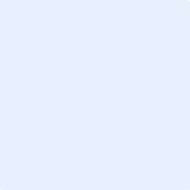 